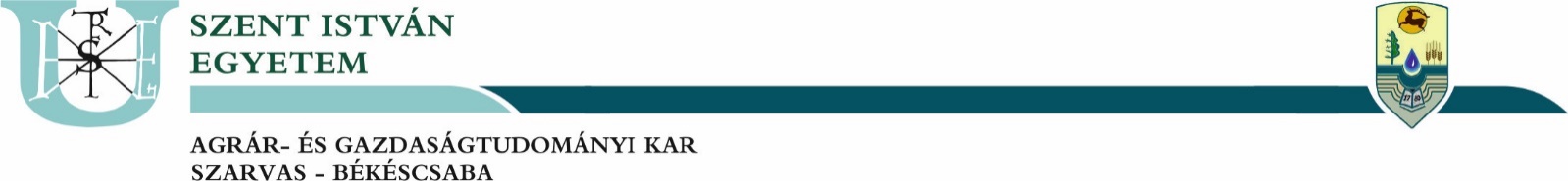 Szent István EgyetemAgrár- és Gazdaságtudományi KarHelybenDr. Futó Zoltánmb. dékán 							Tisztelt Dékán Úr!Alulírott ……………………………………………….. NEPTUN kód:……………………….…………………………………..szakos        nappali/levelező       tagozatos hallgató ………………………………………………….tárgyból tanulmányi kötelezettségemet nem teljesítettem és a TVSZ-ben biztosított lehetőségeket kimerítettem. Tisztelettel kérek engedélyt „ELSŐ alkalommal MÉLTÁNYOSSÁGBÓL” a mulasztás pótlására (a tantárgy újrafelvételére).Köszönettel:………………………, 20.... …………………                                 ………………………….										  (aláírás)             TÁMOGATOM 	a mulasztás pótlásának engedélyezésétDÉKÁNI MÉLTÁNYOSSÁG                   ELSŐ alkalommal történő igénybevételével.Dr. Futó Zoltán, mb. dékán20….. ……………………………………